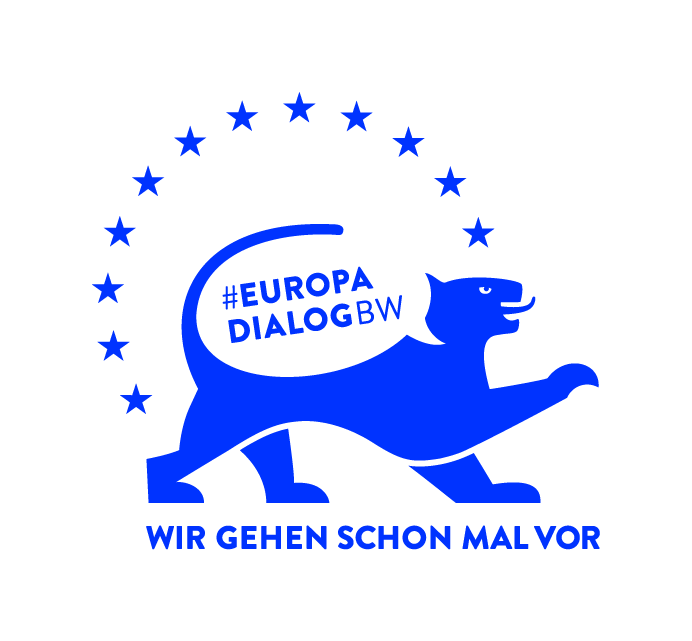 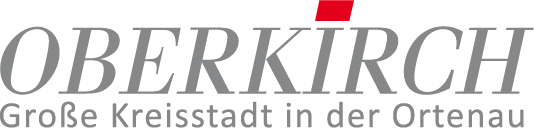 Grenzüberschreitender Arbeitsmarkt Gern unterstützt Sie die Stadt Oberkirch aktiv bei Ihrer Fachkräfte- und Nachwuchsgewinnung.Firma: 		Ansprechpartner: 	Telefon:		Mail:	 Ich habe grundsätzlichen Informationsbedarf:	Bitte nehmen Sie Kontakt mit mir auf zur Besprechung weiterer Schritte. 	Bitte vereinbaren Sie einen unverbindlichen Gesprächstermin.Ich habe konkreten Informationsbedarf und  bitte um Kontaktvermittlung und/oder nähere Informationen zu folgenden Institutionen:	EURES-T Oberrhein / Bundesagentur für ArbeitReferentin: Sarah SeitzBeratung zu grenzüberschreitender Ausbildung für Jugendliche und Firmen	Agentur für ArbeitReferentin: Petra SchmidtService für grenzüberschreitende Arbeitsvermittlung	Maison Emploi StrasbourgReferentin: Nelly KeuerleberProjekte zur Öffnung des Straßburger Arbeitsmarktes Richtung Ortenau	INFOBEST Kehl – StrasbourgReferenten: Isabel Parthon & Audrey SchlosserInformationen zu allen grenzbezogenen Aspekten für Bevölkerung, Wirtschaft, Politik und Verwaltung	Eurodistrikt Strasbourg / OrtenauReferentin: Anika Klaffke (am Veranstaltungsabend leider erkrankt)Förderung des grenzüberschreitenden Arbeitsmarktes / Berufliche Orientierungstests mit SchülerInnen	IHK Südlicher Oberrhein / Handwerkskammer FreiburgReferent: Bernd WiegeleBeratung und gezielte Unterstützung der Unternehmen bei der Suche nach Nachwuchskräften	Best practiceReferent: Klaus Göppert, HELIA Ladenbau GmbHArbeitgebererfahrungen im grenzüberschreitenden Arbeitsmarkt	Weitere Institutionen:Haben Sie Interesse an der Präsentation auf der Berufs- und Bildungsmesse in Colmar (F) im Rahmen eines Gemeinschaftsstandes der Stadt Oberkirch?	Ja (unverbindlich)	Nein	Sonstige Fragen, Informationswünsche, Anregungen: